Your title should be Calibri 16-point Bold fontFirst Author First Name Middle Initial LAST NAME1, Second I. AUTHOR2, Third I. AUTHOR3, etc. – Calibri 12-point Regular font (underline presenting author)1Institution for First Author – Calibri 10-point Italic font;2Institution for Second Author (if required) – Calibri 10-point Italic font3Institution for Third Author (if required) – Calibri 10-point Italic fontE-mail: contact.person@institute.comThe text should be written as Calibri 10-point font, single spaced (1.0). All margins should be 1 inch. Note that the formatted page length is Letter 8.5” x 11” (do not submit your abstract as A4). Your abstract should fit into one column and can be a maximum of two pages long. Any figures or tables that you might include must also fit within the page margins of this template. Any references must also fit into the two page format. References should be provided as shown in the example. Please do not use any other headers (i.e., do not use Introduction, Background, etc.; these waste space). We reserve the right to eliminate text and/or figures to properly format your abstract to the required two page Letter format, and to edit the abstract for grammar. IMPORTANT: Save your MS Word document by using your LAST name (YOURNAME.docx) as the file name. The text should be written as Calibri 10-point font, single spaced (1.0). All margins should be 1 inch. Note that the formatted page length is Letter 8.5” x 11” (do not submit your abstract as A4). Your abstract should fit into one column and can be a maximum of two pages long. Any figures or tables that you might include must also fit within the page margins of this template. Any references must also fit into the two page format. References should be provided as shown in the example. Please do not use any other headers (i.e., do not use Introduction, Background, etc.; these waste space). We reserve the right to eliminate text and/or figures to properly format your abstract to the required two page Letter format, and to edit the abstract for grammar. IMPORTANT: Save your MS Word document by using your LAST name (YOURNAME.docx) as the file name. The text should be written as Calibri 10-point font, single spaced (1.0). All margins should be 1 inch. Note that the formatted page length is Letter 8.5” x 11” (do not submit your abstract as A4). Your abstract should fit into one column and can be a maximum of two pages long. Any figures or tables that might you include must also fit within the page margins of this template. Any references must also fit into the two page format. References should be provided as shown in the example. Please do not use any other headers (i.e., do not use Introduction, Background, etc.; these waste space). We reserve the right to eliminate text and/or figures to properly format your abstract to the required two page Letter format, and to edit the abstract for grammar. IMPORTANT: Save your MS Word document by using your LAST name (YOURNAME.docx) as the file name. 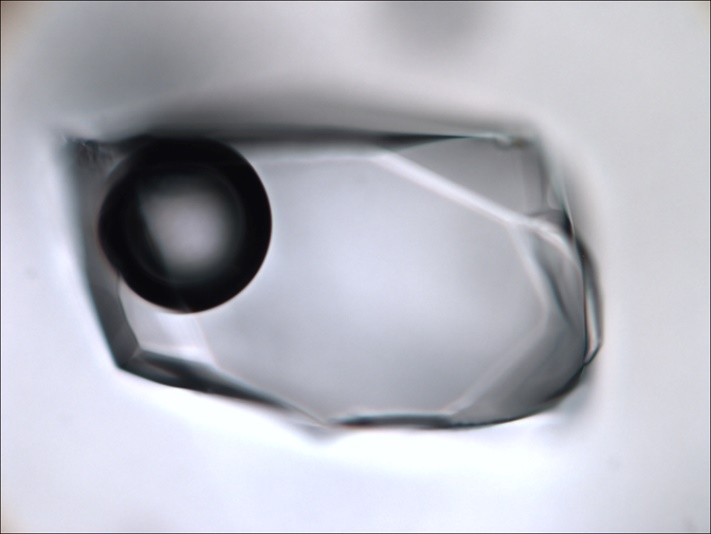 The text should be written as Calibri 10-point font, single spaced (1.0). All margins should be 1 inch. Note that the formatted page length is Letter 8.5” x 11” (do not submit your abstract as A4). Your abstract should fit into one column and can be a maximum of two pages long. Any figures or tables that you might include must also fit within the page margins of this template. Any references must also fit into the two page format. References should be provided as shown in the example. Please do not use any other headers (i.e., do not use Introduction, Background, etc.; these waste space). We reserve the right to eliminate text and/or figures to properly format your abstract to the required two page Letter format, and to edit the abstract for grammar. IMPORTANT: Save your MS Word document by using your LAST name (MYNAME.docx) as the file name. The text should be written as Calibri 10-point font, single spaced (1.0). All margins should be 1 inch. Note that the formatted page length is Letter 8.5” x 11” (do not submit your abstract as A4). Your abstract should fit into one column and can be a maximum of two pages long. Any figures or tables that you might include must also fit within the page margins of this template. Any references must also fit into the two page format. References should be provided as shown in the example. Please do not use any other headers (i.e., do not use Introduction, Background, etc.; these waste space). We reserve the right to eliminate text and/or figures to properly format your abstract to the required two page Letter format, and to edit the abstract for grammar. IMPORTANT: Save your MS Word document by using your LAST name (YOURNAME.docx) as the file name. The text should be written as Calibri 10-point font, single spaced (1.0). All margins should be 1 inch. Note that the formatted page length is Letter 8.5” x 11” (do not submit your abstract as A4). Your abstract should fit into one column and can be a maximum of two pages long. Any figures or tables that you might include must also fit within the page margins of this template. Any references must also fit into the two page format. References should be provided as shown in the example. Please do not use any other headers (i.e., do not use Introduction, Background, etc.; these waste space). We reserve the right to eliminate text and/or figures to properly format your abstract to the required two page Letter format, and to edit the abstract for grammar. IMPORTANT: Save your MS Word document by using your LAST name (YOURNAME.docx) as the file name. 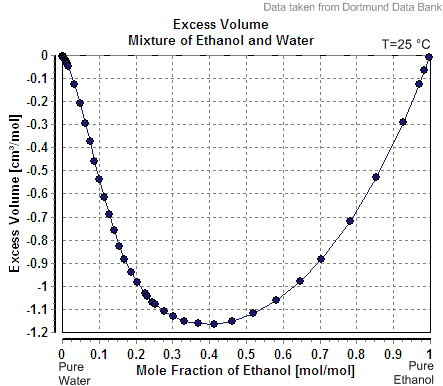 The text should be written as Calibri 10-point font, single spaced (1.0). All margins should be 1 inch. Note that the formatted page length is Letter 8.5” x 11” (do not submit your abstract as A4). Your abstract should fit into one column and can be a maximum of two pages long. Any figures or tables that you might include must also fit within the page margins of this template. Any references must also fit into the two page format. References should be provided as shown in the example. Please do not use any other headers (i.e., do not use Introduction, Background, etc.; these waste space). We reserve the right to eliminate text and/or figures to properly format your abstract to the required two page Letter format, and to edit the abstract for grammar. IMPORTANT: Save your MS Word document by using your LAST name (YOURNAME.docx) as the file name. REFERENCESHowdy, U. (2018) How I learned to love fluid inclusions, J. of Silly Stories 12, 34-56.Howdy, U. et al. (2018) Wait until you hear my fluid inclusion story, J. of Acknowledgements 12, 34-56.Howdy, U., Howdy, M.E. (2018) How we learned to love your fluid inclusion story, Int. J. of References 12, 34-56.Howdy, U. (2018) Dude, where’s my fluid inclusion? In: Howdy, U.S. (Ed.), Don’t be impatient, listen! (Editor, City) 34-56.Seeyou, L.T.R. (2018) Unpublishable Ph.D. Dissertation, University of Come Again, 1753 p.